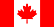 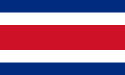 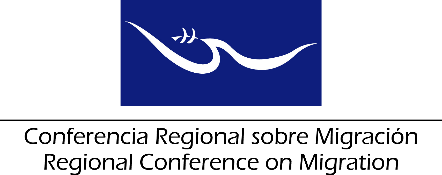 II WORKSHOP ON MIGRATION HEALTH San José, Costa Rica, 6 – 7 March 	First Day		First Day	8:30 a.m.Registration  9:00 a.m.Welcome and Opening Remarks - Costa Rica - Director of the Department of Migration- Canada – H.E. Ambassador James K. Hill (tbc)Key Concepts, Global and Regional Context Possible presentation topics: Global priorities and initiatives, International Health Regulations, Health and the Global Compacts, Intersecting issues in health and in migration, Identifying patterns of risk and finding common ground for addressing cross-border health concerns.IOM Presentation (Migration Health Division, Geneva): Updates on Migration and Health Policies and the Global Agenda - strengthening migration health policies of RCM Member CountriesMexico Presentation (topic to be confirmed): Strengthening collaboration initiatives for creating regional standards for care / Health inclusivity in host communities  Presentation by Canada (title to be confirmed)PAHO Presentation (title to be confirmed)Discussion to follow presentations(Mid-morning coffee break)Lunch Lunch 1:00 p.m.Key health issues affecting migrants and refugeesPossible presentation topics: Health needs of migrants and refugees in national health plans or programs; Irregular migration and populations at risk; Mental Health; Trauma from Violence; Approaches to screening and management of Tuberculosis, Hepatitis and HIV for populations on the move; Risk-based strategies for diagnosis and care. ICRC Presentation: Regional Humanitarian Assistance Program for Amputees and Severely Injured MigrantsPresentation by Costa Rica (title to be confirmed)Presentation by México (Secretaría de Salud): Medical care for migrantsIOM Presentation (representative of the Regional Refugee and Migrant Response Plan Team): Interagency Response to Venezuelan Refugee and Migrant Outflows – Tackling Health with a Health & Border Mobility Framework Approach  Discussion to follow presentations3:00 p.m.Coffee Break3:15 p.m.Gender and LGTBI health risks and policy considerationsPossible presentation topics: Specific needs and barriers to access services in transit and destination; sexual and reproductive health; experiences and collaboration among civil society and governmentsIOM Presentation (IOM–San Jose): Tackling health needs of LGBTI persons and other vulnerable populations with a Gender-based approachSecond Day Second Day 9:00 a.m.Prevention, care and support along the migration continuum Possible presentation topics: Health Screening and Pre-Departure Medical Services; Resettlement Needs for Refugees; Integration & Long Term Considerations;  Monitoring and evaluation; Access Challenges; Addressing Persons in transit, Diversity and Special Needs; Health in Detention and Returns; Continuity of care ICRC health monitoring experience at migration stations and deportations IOM Presentation (IOM–San Jose/Karen Carpio): Scaling up Mental Health and Psychosocial Response Actions - a focus on mass migration and returning migrants Presentation by Canada (title tbc)Presentation by Costa Rica (title tbc)Discussion to follow presentations(Mid-morning coffee break)Lunch Lunch 1:00 p.m.Strategies, Updates and Lessons LearnedPossible presentation topics: Outbreak responses; Bridging divides and public support; Working with civil society and across levels of government; Key roles and effective communication channels; Building on experience to break down into feasible componentsIOM Presentation (tbc): The Joint Initiative on Migration and Health for Migrants and their Families (INCOSAMI) as a good practice to improve technical coordination among migration health stakeholders in RCM countries Discussion to follow presentations3:00 p.m.Coffee Break3:30 p.m.Overview of event findings and Next Steps - Summary Presentation - Canada, Costa Rica & RCM Technical Secretariat- Open Discussion & Concluding CommentsClosing Closing 